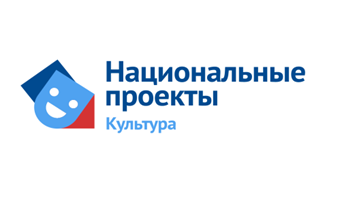 Красносопкинский СДК – филиал №10 МБУК «Назаровский РДК» Положение Вокальная группа «Отрада»2022-23г.                                                                                                    Руководитель:                                                                                                   Заховаева С.Вп. Красная Сопка2022 – 2023 г.Утверждаю							Директор МБУК «Назаровский РД							_________ Лопатина И.В.							«___» _________2022-23 г.Положение оВокальной группе «Отрада»1.ОБЩИЕ ПОЛОЖЕНИЯ1.1. Настоящее Положение регулирует деятельность вокальной группы «Отрада» Красносопкинского СДК (далее вокальная группа «Отрада») филиала №10 Муниципального Бюджетного учреждения культуры «Назаровский районный Дом Культуры» (далее – МБУК «Назаровский РДК»).1.2. Вокальная группа «Отрада» - это добровольное объединение, образованное с целью вовлечения взрослого населения от 55 до 65 лет, для участия в совместной творческой деятельности в свободное время, управление которой осуществляет руководитель группы. 1.3 Вокальная группа «Отрада» создана и функционирует на базе Красносопкинского СДК филиала №10 МБУК «Назаровский РДК».1.4. Вокальная группа «Отрада» осуществляет свою деятельность в соответствии с нормативными документами МБУК «Назаровский РДК», с настоящим Положением.1.5.  Вокальная группа «Отрада» может иметь свой девиз, эмблему.1.6. Репетиции вокальной группы «Отрада» проводятся каждый вторник и четверг (с 15.00 до 17.00), за исключением летнего периода по заранее составленному плану работы на год.2. ЦЕЛИ И ЗАДАЧИ2.1.  Задачи вокальной группы «Отрада» - Активный поиск и развитие творческих способностей участников; 2.2. В своей деятельности вокальная группа «Отрада» решает следующие задачи:- повысить интерес к творческой деятельности СДК;- совершенствование творческих навыков;- стимулирование дружеского общения участников;- принимать участие в различных концертах, конкурсах, фестивалях;3. ЧЛЕНСТВО В ГРУППЕ3.1. Членами вокальной группы «Отрада» могут быть все желающие (от 55 до 65 лет), проживающие на территории Красносопкинского поселения.3.2. Приём в члены вокальной группы «Отрада», выход из неё осуществляется на основе личного желания.3.3. Члены вокальной группы «Отрада» имеют право:выступать с какой-либо инициативой;запрашивать и получать полную информацию о планах клубного формирования на год;обращаться к руководителю хора по любым вопросам, связанным с его деятельностью;получать от руководителя хора организационную, консультативную помощь.3.4 Члены вокальной группы «Отрада» обязаны:соблюдать требования и инструкции по технике безопасности и охране труда, санитарные нормы и правила.4. СОДЕРЖАНИЕ ДЕЯТЕЛЬНОСТИ4.1. Вокальная группа «Отрада» осуществляет свою деятельность на бесплатной добровольной основе.4.2. Творческо-организационная работа в вокальной группе «Отрада» предусматривает:развитие творческих, вокальных способностей личности в процессе участия в творческом процессе;участие в социально-значимой деятельности коллектива вокальной группы.ведение отчетной документации по каждой встрече (журнал учета работы клубного формирования, фотоархив, сценарии);размещение текстовых отчетов с фотографиями о проводимых встречах в группу МБУК «Назаровский РДК» (в рубрику «Кружковая деятельность Назаровского района» по пятницам), на своей страничке в ВК.5. РУКОВОДСТВО И КОНТРОЛЬ КЛУБНОГО ФОРМИРОВАНИЯ5.1. Всю полноту ответственности за своевременность и качество выполнения целей и задач, возложенных на клубное формирование «КВУ» настоящим Положением, несёт руководитель Заховаева С.В.План развития  Хора «Околица»Красносопкинского СДК филиала №10 - МБУК «Назаровский РДК»на 2022 - 2023 годНаименование и форма мероприятияМесто проведенияДата Ответственное лицоСентябрь 2022Сентябрь 2022Сентябрь 2022Вводное занятие. Дыхательные упражнения. Артикуляционная гимнастика. Распевка. Подбор репертуара.       Песня «Годы не беда» из репертуара Н.Кадышевой и группы «Золотое кольцо». Музыка: А.Костюк          Слова: В.Степанов         Песня «Осенние листья» Музыка: Б.Мокроусов.  Слова: М.Лисянский Красносопкинский СДК -филиал №1001.09.2206.09.2208.09.2213.09.2215.09.2220.09.2222.09.2227.09.2229.09.22Заховаева С.В.ОктябрьОктябрьОктябрьДыхательные упражнения. Артикуляционная гимнастика. Распевка.  Песня «Осенние листья» Музыка Б.Мокроусов.  Слова М.Лисянский       Песня «Где найду я страну такую» из репертуара Н.Кадышевой и группы «Золотое кольцо»       Музыка: Б.Мокроусов Слова: А. СтефановКрасносопкинский СДК -филиал №1004.10.2206.10.2211.10.2213.10.2218.10.2220.10.2225.10.2227.10.22Заховаева С.В.НоябрьНоябрьНоябрьДыхательные упражнения. Артикуляционная гимнастика. Распевка.  Песня «Мама, милая мама» Музыка: А.Аверкин      Слова: И.Лашков                                 Красносопкинский  СДК -филиал №1001.11.2203.11.2208.11.2210.11.2215.11.2217.11.2222.11.2224.11.2229.11.22Заховаева С.В.ДекабрьДекабрьДекабрьДыхательные упражнения. Артикуляционная гимнастика. Распевка.   Песня «Через реченьку мосток» из репертуара Н.Кадышевой и группы «Золотое кольцо»      Музыка: А.Костюк         Слова; А. СтефановКрасносопкинский СДК – филиал №1001.12.2203.12.2208.12.2210.12.2215.12.2217.12.2222.12.2224.12.2229.12.22Заховаева С.В.Январь 2023Январь 2023Январь 2023Дыхательные упражнения. Артикуляционная гимнастика. Распевка.  Песня «Край рябиновый» Музыка А КостюкСлова В. СтепановПесня «Журавли»      Музыка Я .Абрамович  Слова Р. ГамзатовКрасносопкинский СДК – филиал №1010.01.2312.01.2317.01.2319.01.2324.01.2324.01.2331.01.23Заховаева С.В.ФевральФевральФевральДыхательные упражнения. Артикуляционная гимнастика. Распевка.Русская народная песня «На горе колхоз»                   Песня «Белая голубка»       Из репертуара Н.Кадышевой и группы «Золотое кольцо»Красносопкинский СДК – филиал №1002.02.2307.02.2309.02.2314.02.2316.02.2321.02.2328.02.23Заховаева С.В.МартМартМартДыхательные упражнения. Артикуляционная гимнастика. Распевка.Песня «Белая голубка»Из репертуара Н.Кадышевой и группы «Золотое кольцо»   Музыка А Костюк              Слова Е.МуравьевКрасносопкинский СДК – филиал №1002.03.2307.03.2309.03.2314.03.2316.03.2321.03.2323.03.2328.03.2330.03.23Заховаева С.В.АпрельАпрельАпрельДыхательные упражнения. Артикуляционная гимнастика. Распевка.Песня «Казаки в Берлине» Музыка Д.Покрас          Слова Ц.СолодарьКрасносопкинский СДК – филиал №10                 04.04.2306.04.2311.04.2313.04.2318.04.2320.04.2325.04.2327.04.23Заховаева С.В.МайМайМайДыхательные упражнения. Артикуляционная гимнастика. Распевка.Песня «Колхозная» Из репертуара группы «Белый день»                  Слова и музыка Л. ВасилекКрасносопкинский СДК – филиал №1002.05.2304.05.2311.05.2316.05.2318.05.2323.05.2325.05.2330.05.23Заховаева С.В.